MIGRATION TO TABLE DRIVEN CODE FORMS (TDCF)Status of migration by WWW Monitoring ExerciseSubmitted by the Secretariat_______________________________________________________________________Summary and Purpose of DocumentThe WWW Monitoring includes the Special MTN Monitoring (SMM). These records the stations contained in bulletins received by Regional Telecommunication Hubs (RTHs) on the Main Telecommunication Network (MTN). The records produced during the SMM period of 1-15 April 2015 were analyzed to identify how many station reports in BUFR were recorded._______________________________________________________________________ACTION PROPOSEDThe meeting is invited to note the information in this document.DISCUSSIONSThe results of the Special MTN Monitoring (SMM) for reports that were exchanged in BUFR format during 1-15 April 2015 are shown in the Figures 1-3  and summarized in the Table 1.It should be noted that in the statistics, a)	only reports from stations in the RBSN or RBCN are counted;b)	for SYNOP, only reports at 00, 06, 12 or 18 UTC are counted;c)	for TEMP, only reports at 00 or 12 UTC are counted.d)	it therefore means that stations that report at other times are not included in the statistics.GENERAL OVERVIEW (Figures 1-3)Surface BUFR reports: Green (90-100%) is dominant in both half-squares [Region VI]. While green is dominant in left half-square, a large number of yellow (equal or less than 45%) are seen in right half-square [Region II]. Green is dominant in left half-square and red is dominant in right half-square [Region IV]. This would show progress of the migration (high to low).Red is dominant but green (north and south east) and yellow (central) are seen in both half-squares [Region I].  Red or blue (45-90%) is seen in both half-squares [Region III].  Green or red is seen in both half-squares [Region V]. This would show the migration has progressed where TAC data are available.Upper-air BUFR reports: Green is dominant in both half-squares [Regions IV, VI].  Green is seen in both half-squares [Regions II (east), III (central), V (north and east)].  Yellow or blue is seen in both half-squares [Regions II (south), V (south)].  However, a large number of green in left and red in right half-square are seen [Region II (north)]. This would show the migration has progressed where TAC data are available but there would be possibility of further improvement.Red is dominant in both half-squares [Region I]Climate BUFR reports: The migration has completed where TAC data are available [Regions II, III, VI].  There would be possibility of further improvement [Regions I, IV].Figure 1: Surface BUFR reports for RBSN stations captured by the SMM exercise during 1-15 April 2015 shown as a percentage of the expected number of reports.Figure 2: Upper-air BUFR reports for RBSN stations captured by the SMM exercise during 1-15 April 2015 shown as a percentage of the expected number of reports.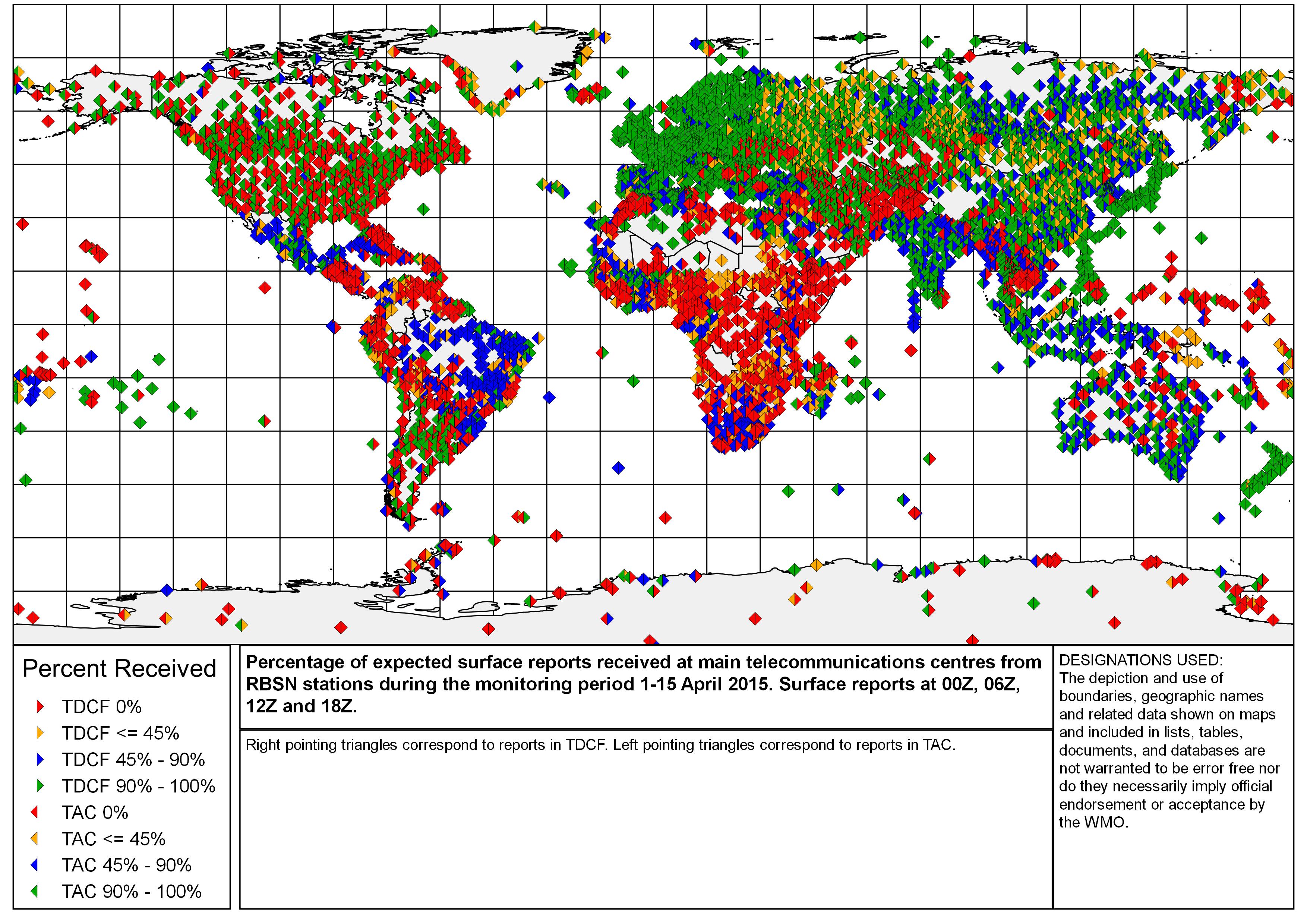 Figure 3: Climate BUFR reports for RBSN stations captured by the SMM exercise during 1-15 April 2015 shown as a percentage of the expected number of reports.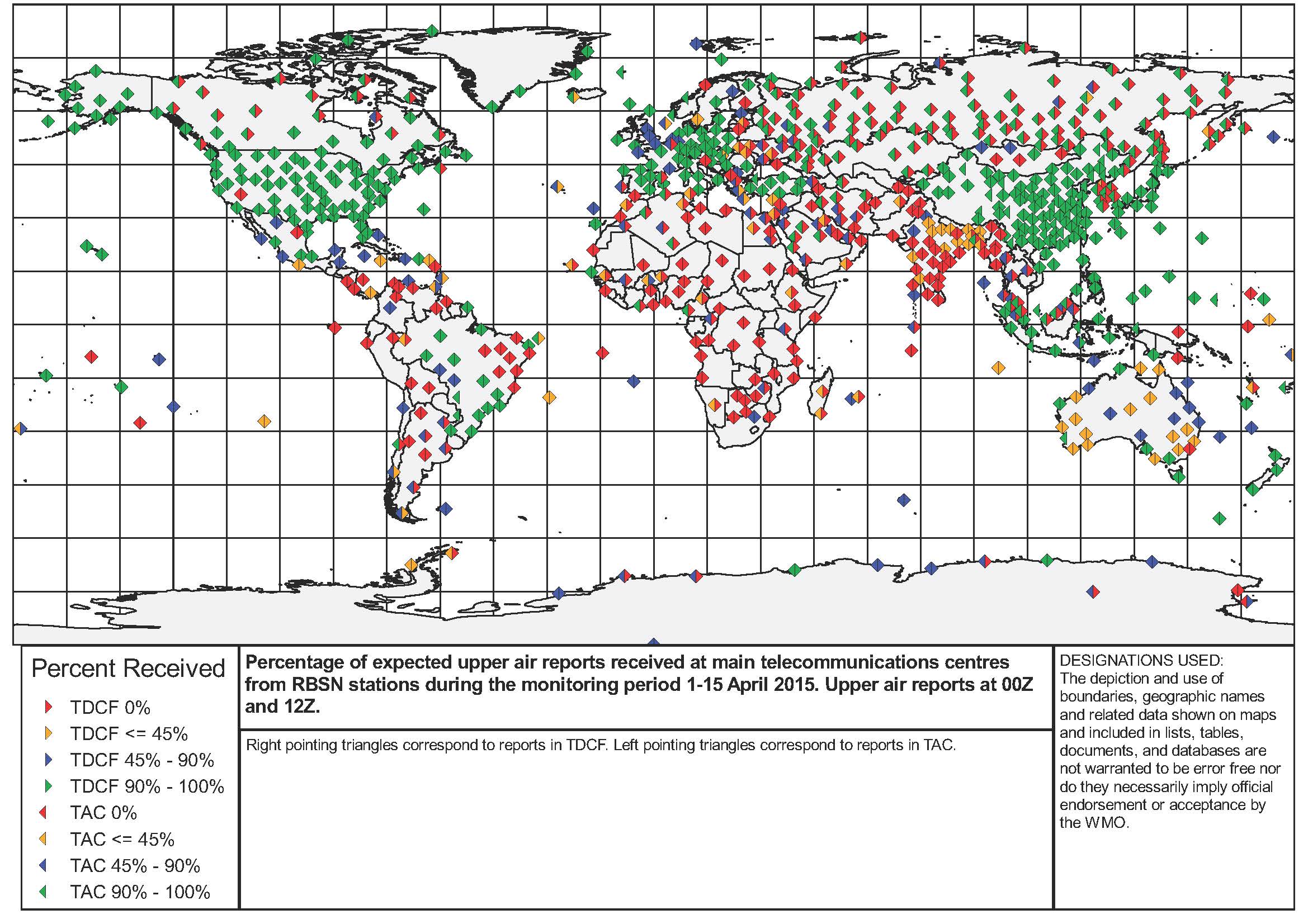 Table 1:  Average by country of the number of surface and upper-air reports from RBSN stations and climate reports from RBCN stations recorded in BUFR messages during the SMM of 1-15 April 2015.  The number of reports expected from each station is 60 (surface), 30 (upper-air) and 1 (climate), respectively. 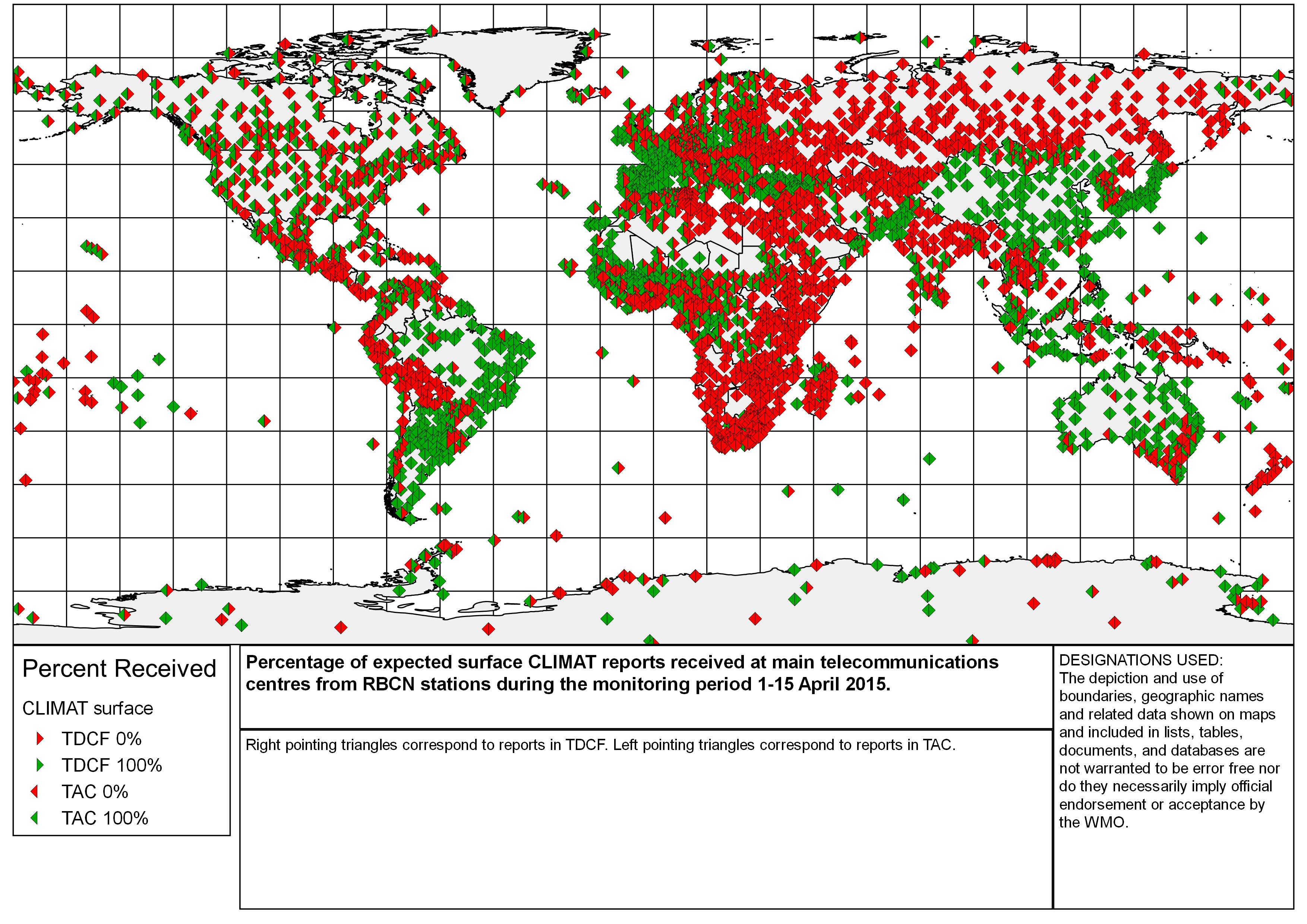 Surface RBSNUpper airCLIMAT surfaceWORLD METEOROLOGICAL ORGANIZATIONCOMMISSION FOR BASIC SYSTEMS-----------------------------THIRD MEETING OF INTER-PROGRAMME EXPERT TEAM ON
DATA REPRESENTATION MAINTENANCE AND MONITORINGBEIJING, CHINA, 20 - 24 JULY 2015IPET-DRMM-III / Doc. 7.1 rev.(8. 7. 2015)-------------------------ITEM 7.1ENGLISH ONLYCountry/TerritoryAverage of TACAverage of TDCFREGION 1REGION 1REGION 1Algeria9290Angola80Benin1000Botswana540Bouvet Island (Norway)00Burkina Faso9366Burundi620Cabo Verde9998Cameroon240Canary Islands (Spain)8185Central African Republic2121Ceuta And Melilla (Spain)7073Chad3415Comoros9349Congo8851Cote D'ivoire8036Democratic Republic Of The Congo50Djibouti250Egypt8539Equatorial Guinea079Eritrea00Ethiopia430Gabon5543Gambia910Ghana540Guinea160Guinea-Bissau108Kenya582Lesotho130Liberia280Libya330Madagascar6037Madeira9938Malawi430Mali6540Mauritania5338Mauritius94100Morocco500Mozambique230Namibia510Niger913Nigeria80Ocean Islands6936Rwanda480Senegal9025Seychelles3231Sierra Leone00Somalia00South Africa7445South Sudan00Sudan50Swaziland450Togo920Tunisia771Uganda230United Republic Of Tanzania5932Western Sahara380Zambia110Zimbabwe5723REGION 2REGION 2REGION 2Afghanistan, Islamic State Of00Bahrain195Bangladesh8415Cambodia55China10051Democratic People's Republic Of Korea10061Hong Kong, China10057India9587Iran, Islamic Republic Of970Iraq500Japan100100Kazakhstan980Kuwait10013Kyrgyzstan1000Lao People's Democratic Republic730Macao, China980Maldives6785Mongolia10039Myanmar760Nepal710Oman9111Pakistan7242Qatar6318Republic Of Korea10057Russian Federation9654Saudi Arabia7244Sri Lanka860Tajikistan940Thailand1000Turkmenistan1000United Arab Emirates8419Uzbekistan1000Viet Nam9651Yemen00REGION 3REGION 3REGION 3Argentina980Bolivia450Brazil6750Chile770Colombia6133Ecuador536French Guiana9899Guyana270Islands (88: 800 - 998)068Paraguay660Peru550South America079Suriname240Uruguay820Venezuela70REGION 4REGION 4REGION 4Antigua And Barbuda6567Bahamas140Barbados980Belize480Bermuda9898Canada9616Cayman Islands730Clipperton00Colombia  (San Andres And Providencia Islands)7138Costa Rica590Cuba760Curacao, St Maarten And Aruba (Nl)980Dominica730Dominican Republic830El Salvador00Grenada980Guadeloupe, St Martin, St Barthelemy And Other French Islands In The Vicinity00Guatemala340Haiti00Honduras820Jamaica1000Martinique9950Mexico8559Nicaragua00Panama00Puerto Rico And Us Possessions In The Caribbean Area660Saint Lucia820St Eustatius And Bonaire (Nl)480St. Pierre And Miquelon (France)1000Trinidad And Tobago930United States Of America960United States Of America (Alaska)840Venezuela (Isla De Aves)00REGION 5REGION 5REGION 5American Samoa200Australia8065Brunei Darussalam920Cook Islands3937Detached Islands (91 : 753, 754)930Detached Islands (91: 960 - 998)100100Fiji7622French Polynesia (Austral Islands)100100French Polynesia (Marquesas Islands)100100French Polynesia (Society Islands)100100French Polynesia (Tuamotu Islands And Gambier Islands)9875Indonesia9476Islands  (96: 995, 996)10082Islands In The Pacific Ocean North Of The Equator320Kiribati460Malaysia298Nauru00New Caledonia8350New Zealand10095Niue2827Papua New Guinea2414Philippines8984Phoenix Islands00Samoa280Singapore100100Solomon Islands8772Timor-Leste00Tokelau (And Swains Is.)00Tonga7069Tuvalu500Vanuatu780REGION 6REGION 6REGION 6Armenia1000Austria10096Azerbaijan1000Belarus10087Belgium10095Bosnia And Herzegovina7878Bulgaria1000Croatia9370Cyprus1007Czech Republic10095Denmark And Faroe Islands9973Estonia10099Finland100100France100100Georgia890Germany100100Gibraltar9898Greece9187Greenland7428Hungary100100Iceland5755Ireland100100Israel10038Italy92100Jordan960Kazakhstan1000Latvia10085Lebanon950Lithuania100100Luxembourg9898Malta950Montenegro9659Netherlands100100Norway9689Poland9795Portugal9646Republic Of Moldova1000Romania100100Russian Federation9937Serbia9389Slovakia100100Slovenia10078Spain8288Sweden97100Switzerland And Liechtenstein10088Syrian Arab Republic483The Former Yugoslav Republic Of Macedonia6643Turkey9089Ukraine942United Kingdom Of Great Britain And Northern Ireland98100ANTARCTICAANTARCTICAANTARCTICAStations In The Antarctic4819Country/territoryAverage of TACAverage of TDCFREGION 1REGION 1REGION 1Algeria790Angola00Botswana00Burkina Faso4347Cabo Verde230Cameroon530Canary Islands (Spain)100100Central African Republic00Chad00Congo450Cote D'ivoire1000Democratic Republic Of The Congo00Egypt360Eritrea00Ethiopia80Ghana00Guinea00Kenya470Libya00Madagascar30Madeira5050Malawi00Mali430Mauritania00Mauritius230Morocco20Mozambique00Namibia370Niger70Nigeria00Ocean Islands2929Senegal6348Somalia00South Africa8383Sudan00Tunisia320United Republic Of Tanzania00Zambia00Zimbabwe230REGION 2REGION 2REGION 2Afghanistan, Islamic State Of200Bangladesh380China10093Democratic People's Republic Of Korea200Hong Kong, China100100India1514Iran, Islamic Republic Of490Iraq00Japan100100Kazakhstan1000Kuwait430Maldives500Mongolia3332Myanmar00Oman180Pakistan00Qatar00Republic Of Korea1000Russian Federation980Saudi Arabia840Sri Lanka00Tajikistan00Thailand490Turkmenistan970United Arab Emirates900Viet Nam100100REGION 3REGION 3REGION 3Argentina280Bolivia00Brazil6659Chile5928Colombia2616Ecuador00French Guiana100100Guyana00Islands (88: 800 - 998)4747Peru00Venezuela00REGION 4REGION 4REGION 4Bahamas4750Barbados5043Belize5050Bermuda100100Canada9844Cayman Islands4747Colombia  (San Andres And Providencia Islands)00Costa Rica00Curacao, St Maarten And Aruba (Nl)4542Dominican Republic5050Guadeloupe, St Martin, St Barthelemy And Other French Islands In The Vicinity00Jamaica3333Mexico6460Nicaragua00Panama2020Puerto Rico And Us Possessions In The Caribbean Area100100Trinidad And Tobago4050United States Of America9898United States Of America (Alaska)9897REGION 5REGION 5REGION 5American Samoa9797Australia4947Brunei Darussalam500Cook Islands00Fiji10083French Polynesia (Austral Islands)00French Polynesia (Marquesas Islands)5050French Polynesia (Society Islands)100100French Polynesia (Tuamotu Islands And Gambier Islands)5050Indonesia9692Islands  (96: 995, 996)4040Islands In The Pacific Ocean North Of The Equator8984Kiribati233Malaysia950Nauru00New Caledonia100100New Zealand8588Papua New Guinea00Philippines9898Singapore100100Tuvalu5010Vanuatu70REGION 6REGION 6REGION 6Armenia470Austria100100Belgium570Bulgaria5050Croatia10097Cyprus233Czech Republic100100Denmark And Faroe Islands100100Estonia5050Finland5050France9291Germany9797Gibraltar00Greece4714Greenland9998Hungary10028Iceland973Ireland100100Israel100100Italy100100Jordan5050Latvia230Lebanon00Lithuania00Netherlands5757Norway7367Poland9797Portugal4722Romania9793Russian Federation9712Serbia10097Slovakia10097Slovenia00Spain9983Sweden7373Switzerland And Liechtenstein100100The Former Yugoslav Republic Of Macedonia00Turkey9995Ukraine300United Kingdom Of Great Britain And Northern Ireland8179ANTARCTICAANTARCTICAANTARCTICAStations In The Antarctic4636Country/territoryAverage of TACAverage of TDCFREGION 1REGION 1REGION 1Algeria980Angola60Benin5050Botswana00Bouvet Island00Burkina Faso100100Burundi00Cabo Verde1000Cameroon577Central African Republic920Chad758Comoros100100Congo100100Cote D'ivoire7715Democratic Republic Of The Congo860Djibouti00Egypt00Equatorial Guinea1000Eritrea00Ethiopia130Gabon830Gambia5050Ghana530Guinea1000Guinea-Bissau1000Kenya00Lesotho00Liberia1000Libya00Madagascar314Madeira10067Malawi00Mali9456Mauritania10085Mauritius00Morocco820Mozambique00Namibia00Niger10093Nigeria928Ocean Islands6954Rwanda00Senegal100100Seychelles00Sierra Leone1000Somalia00South Africa180South Sudan00Spain (Canary Islands)100100Spain (Ceuta And Melilla)100100Sudan1000Swaziland00Togo800Tunisia180Uganda00United Republic Of Tanzania330Western Sahara1000Zambia00Zimbabwe110REGION 2REGION 2REGION 2Afghanistan, Islamic State Of00Bahrain00Bangladesh1000Cambodia00China9796Democratic People's Republic Of Korea860Hong Kong, China100100India350Iran, Islamic Republic Of1000Iraq00Japan100100Kazakhstan00Kuwait00Kyrgyzstan00Lao People's Democratic Republic00Macao, China1000Maldives500Mongolia1000Myanmar00Nepal00Oman1000Pakistan10096Qatar00Republic Of Korea1000Russian Federation120Saudi Arabia032Sri Lanka830Tajikistan00Thailand1000Turkmenistan00United Arab Emirates00Uzbekistan00Viet Nam880Yemen00REGION 3REGION 3REGION 3Argentina100100Bolivia00Brazil9592Chile940Colombia1000Ecuador7114French Guiana100100Guyana00Islands (88: 800 - 998)8020Paraguay800Peru410Suriname00Uruguay890Venezuela970REGION 4REGION 4REGION 4Bahamas1000Barbados00Belize1000Bermuda1000Canada950Cayman Islands00Colombia (San Andres And Providencia Islands1000Costa Rica00Cuba1000Curacao, St Maarten And Aruba (Nl)00Dominican Republic00El Salvador00Guadeloupe, St Martin, St Barthelemy And Other French Islands In The Vicinity100100Guatemala00Honduras250Jamaica1000Martinique100100Mexico810Nicaragua1000Panama00Puerto Rico And Us Possessions In The Caribbean Area1000Trinidad And Tobago1000United States Of America980United States Of America (Alaska)930REGION 5REGION 5REGION 5American Samoa1000Australia5497Brunei Darussalam1000Cook Islands00Detached Islands (91 : 753, 754)100100Detached Islands (91: 960 - 998)00Fiji1000French Polynesia (Austral Islands)10050French Polynesia (Marquesas Islands)100100French Polynesia (Society Islands)100100French Polynesia (Tuamotu Islands And Gambier Islands)100100Indonesia7774Islands (96: 995, 996)0100Islands In The Pacific Ocean North Of The Equator850Kiribati00Malaysia1000Nauru00New Caledonia100100New Zealand00Niue1000Papua New Guinea00Philippines8888Phoenix Islands00Samoa00Singapore100100Solomon Islands00Timor-Leste00Tokelau (And Swains Is.)00Tonga00Tuvalu00Vanuatu00REGION 6REGION 6REGION 6Albania00Armenia1000Austria0100Azerbaijan1000Belarus092Belgium1000Bosnia And Herzegovina1000Bulgaria1000Croatia0100Cyprus5050Czech Republic100100Denmark And Faroe Islands1000Estonia00Finland1000France100100Georgia1000Germany7100Gibraltar1000Greece1000Greenland1000Hungary7171Iceland830Ireland100100Israel0100Italy940Jordan1000Kazakhstan (In Europe)00Latvia100100Lebanon00Lithuania0100Luxembourg00Malta1000Montenegro00Netherlands6767Norway0100Poland100100Portugal10050Republic Of Moldova00Romania100100Russian Federation130Serbia10033Slovakia10060Slovenia1000Spain100100Sweden0100Switzerland And Liechtenstein8813Syrian Arab Republic380The Former Yugoslav Republic Of Macedonia00Turkey9797Ukraine70United Kingdom Of Great Britain And Northern Ireland095ANTARCTICAANTARCTICAANTARCTICAStations In The Antarctic6944